January 2020Please pay your monthly fees on time!     SunMonTueWedThuFriSat1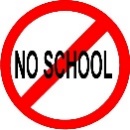 Winter Break2Winter Break3Winter Break456School Resumes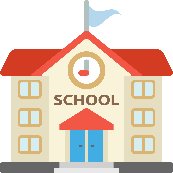 78910Bake Sale! 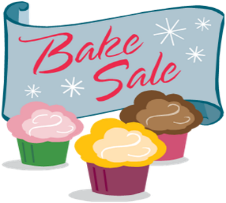 1112132nd Quarter Ends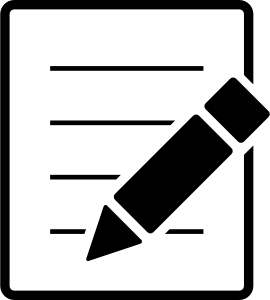 143rd Quarter Begins 15PTO Meeting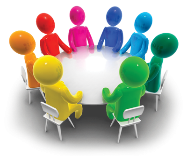 1617Report Card(Sent home)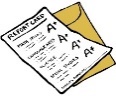 Bake Sale!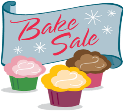 181920Martin Luther King Day 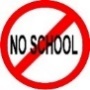 21222324Bake Sale!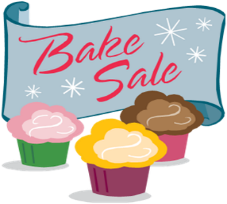 2526272829Honor Roll Breakfast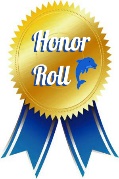 30